LaureneLaurene.335132@2freemail.com 	OverviewQualified secretary with over seven years of varied administrative work experience and proven ability to handle and manage office environment; Possesses effective organizational skills in addition to willingness to work above and beyond the call of duty.Objective – To obtain a position as a secretary or any other field-related position in a people-oriented organization with a challenging environment, to achieve the corporate goals, and to maximize my secretarial skills and experience.■ Core Knowledge and Functional Skill AreasIn depth knowledge of Microsoft Office suites and internet telephone operations.Quick learner of new software applications.Word processing – Ability to type 70 words per minute.Proficient in spelling and grammar in both English and Tagalog.Professional verbal/written communication skills.■ Personal AttributesAccuracy | Excellent organizational skills | Confidentiality | Planning and Time managementInitiative | Reliability | Stress tolerance | Customer-service orientation.Willingness to work in a flexible schedule and high workload.Educational QualificationsBachelor of Science in Office AdministrationSTI Academic Center Cubao, Quezon City, PhilippinesJune 2004 – March 2008High School DiplomaSt. Mary’s Academy of Caloocan City, Manila, PhilippinesJune 2000 – March 2004Work Experience/BackgroundPandi Petron Service Station        2009 – 2016
SecretaryPrepared and organized paperwork and other materials as needed for meetings, conferences, travel arrangements and expenses reports.Maintained office scheduling and event calendars.Composed, typed, and distributed meeting agendas and minutes, routine correspondences and reports.Set up and handled incoming mail and office filing systems.Managed office equipment and office space.Established the administrative work procedures for tracking staff’s daily tasks.Part Time JobsNatasha Franchise DealerNatasha Direct SalesMarch 2008 - 2016Purchasing Natasha products to be sold and distributed to customersDistributing brochures and catalogues then caters the customer’s needsDoing sales talking to the customers to gain salesGrabcar DriverGrab PhilippinesDecember 2015 - 2016Servicing GrabCar clients within Metro Manila at least three days a weekConsistently receiving no less than four out of five ratings for the service being providedTrainings and Seminars AttendedHow to Make Your First Million in Direct SellingNew World Manila Bay HotelNovember 21, 2015Social Media Marketing WorkshopDiamond Hotel ManilaOctober 23, 2015Customer Service with a HeartRichmonde Hotel, Eastwood City, Quezon CityAugust 11, 2013Developing the Leader in YouRichmonde Hotel, Eastwood City, Quezon CityAugust 10, 2013Personal InformationDate of Birth			:   December 15, 1987Place of Birth			:   Sta. Maria, BulacanAge				:   29 years oldHeight				:   5"1'Civil Status			:   SingleNationality			:   FilipinoReferencesAvailable upon request.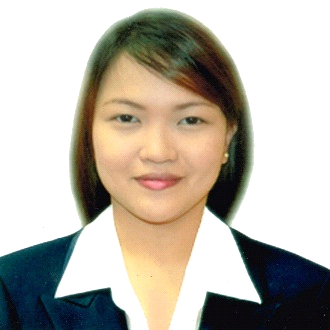 